INSTRUCTIONS for IMPORTING NAACCR V21A If V18D has not been updated to V21, import v21A as major metafile version.If v18D has been updated to v21 but no customization changes have been made, particularly to edit sets, consider importing v21A as major metafile version.If  v18D has been updated to v21 and registry has invested in customization changes, import v21A as minor version update using following instructions.If CUSTOMIZED data items in layout, create report if required to compare addition of custom data fields to imported layout	Go to Layout Screen	Select Layout	Select Reports, Layouts	Select All items in Navigator list	Select OK	Save report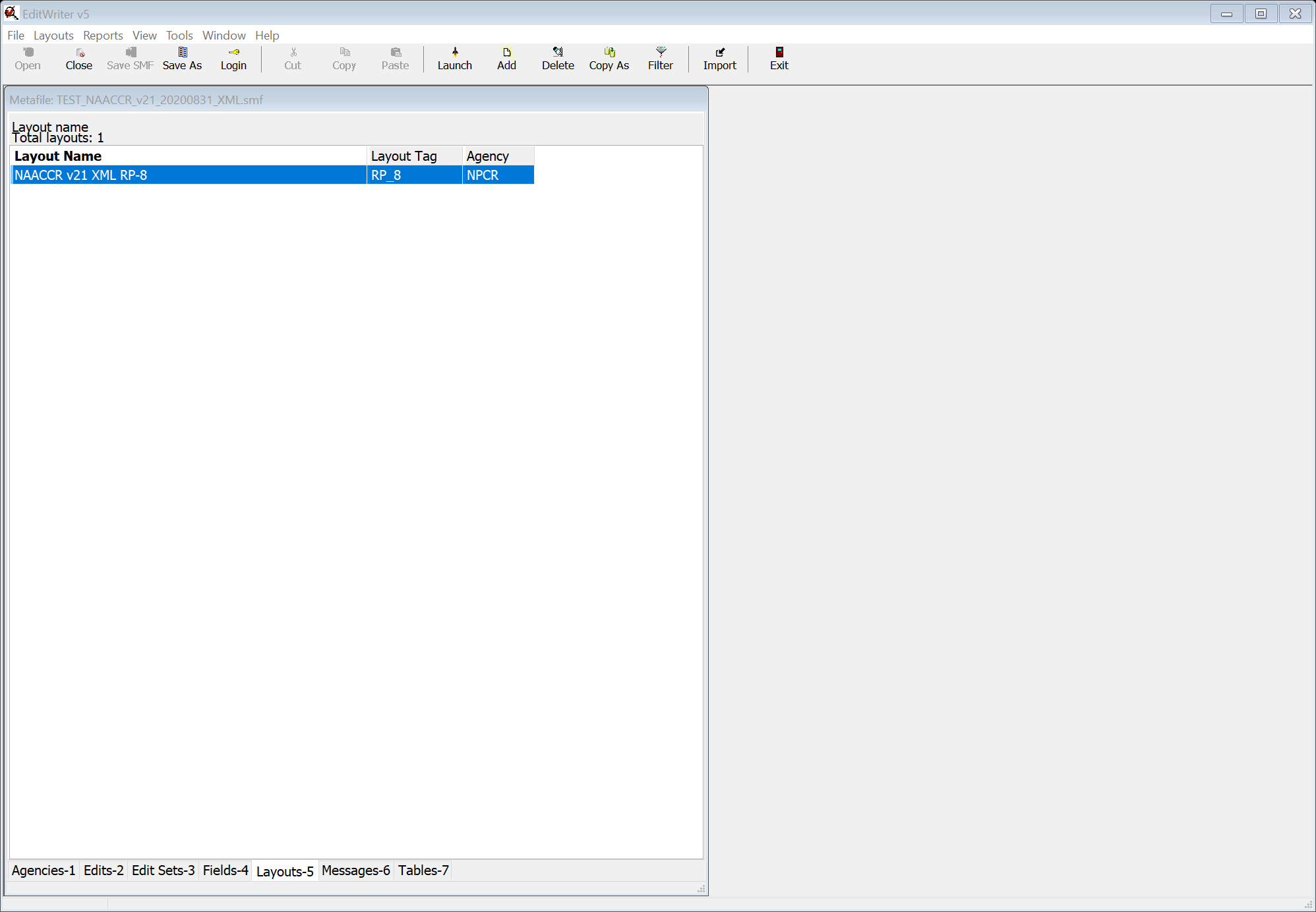 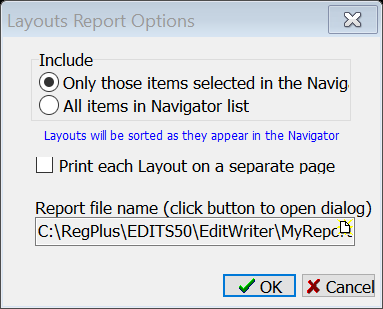 If CUSTOMIZED edit sets in metafile, create edit set reports to verify that changed edits are included in customized edit sets	Go to Edit Set screen	Select custom edit set(s)	Select Reports, Edit Sets	Select Only those items selected in the Navigator	Select Ok	Save report  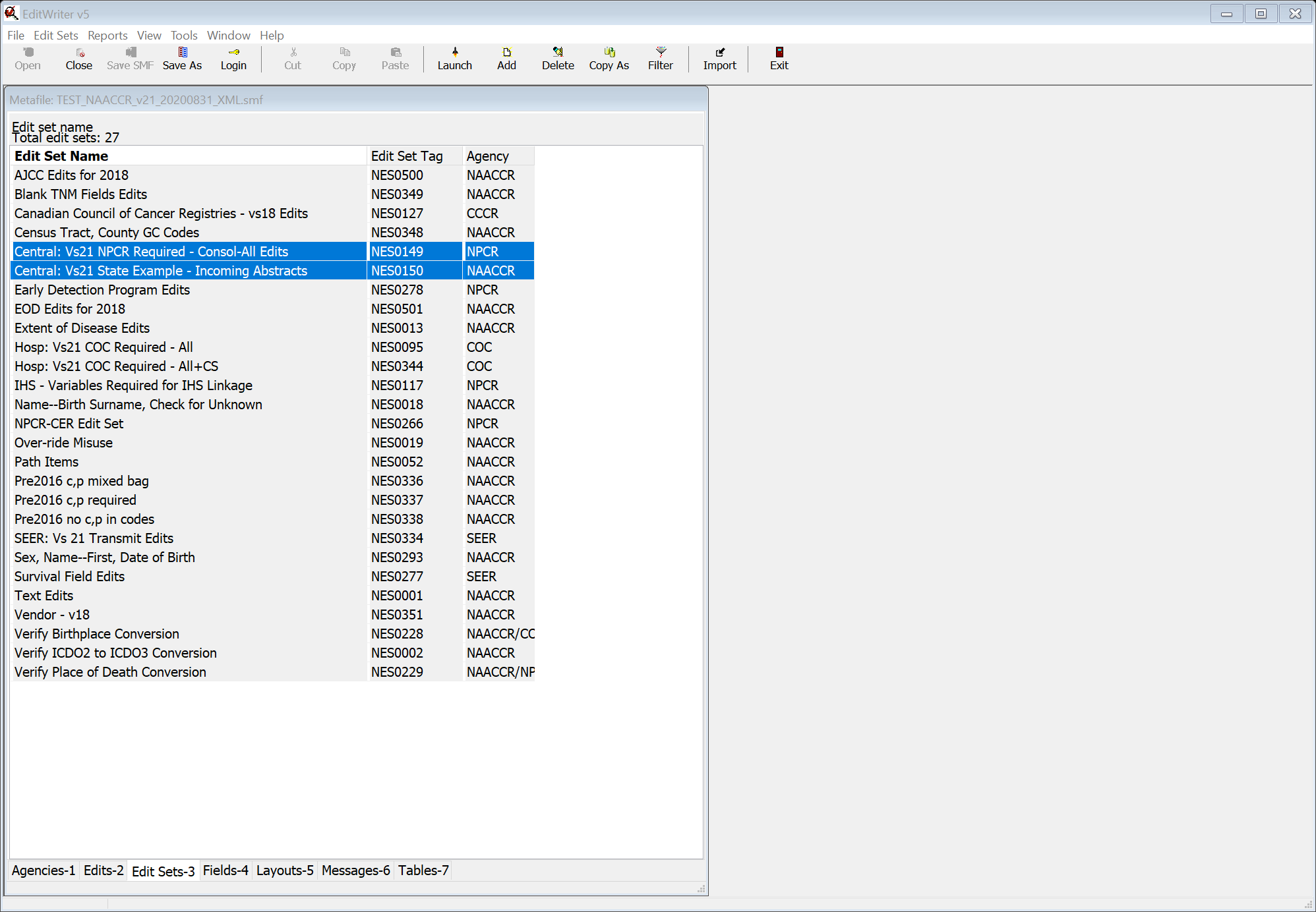 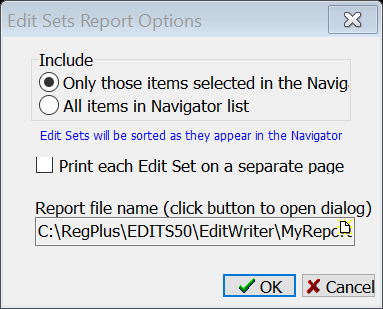 Download new Metafile from NAACCR websiteOpen Registry MetafileSelect Tools, Import MetafileNavigate to downloaded metafile, NAACCR_v21A_20201010.XMLOn Import Screen	Select Show Status All ObjectsSelect Match Edits on Edit TagSelect Match Edit Sets on Edit Set TagSelect Match Layouts on Layout TagSelect OkDeselect all objects in upper lefthand boxSelect Fields in upper lefthand box		Select all Field items			AJCC ID			Autopsy			Cause of Death			COC Coding Sys—Current			COC Coding Sys—Original			Date of Inpt Adm			Date of Inpt Disch				Date of Last Cancer (tumor)Status Flag			ECC Flag			EHR Reporting			IHS Purchased/Referred Care Delivery Area			NPI—Physician—Primary Surg			Path Reporting Fac ID 5			Rad—No of Treatment Vol			RX Text—BRM			RX Text—Chemo				RX Text—Other			RX Text--Radiation Other			Sequence Number—Central			Urban Indian Health Organization (UHO) Facility			Urban Indian Health Organization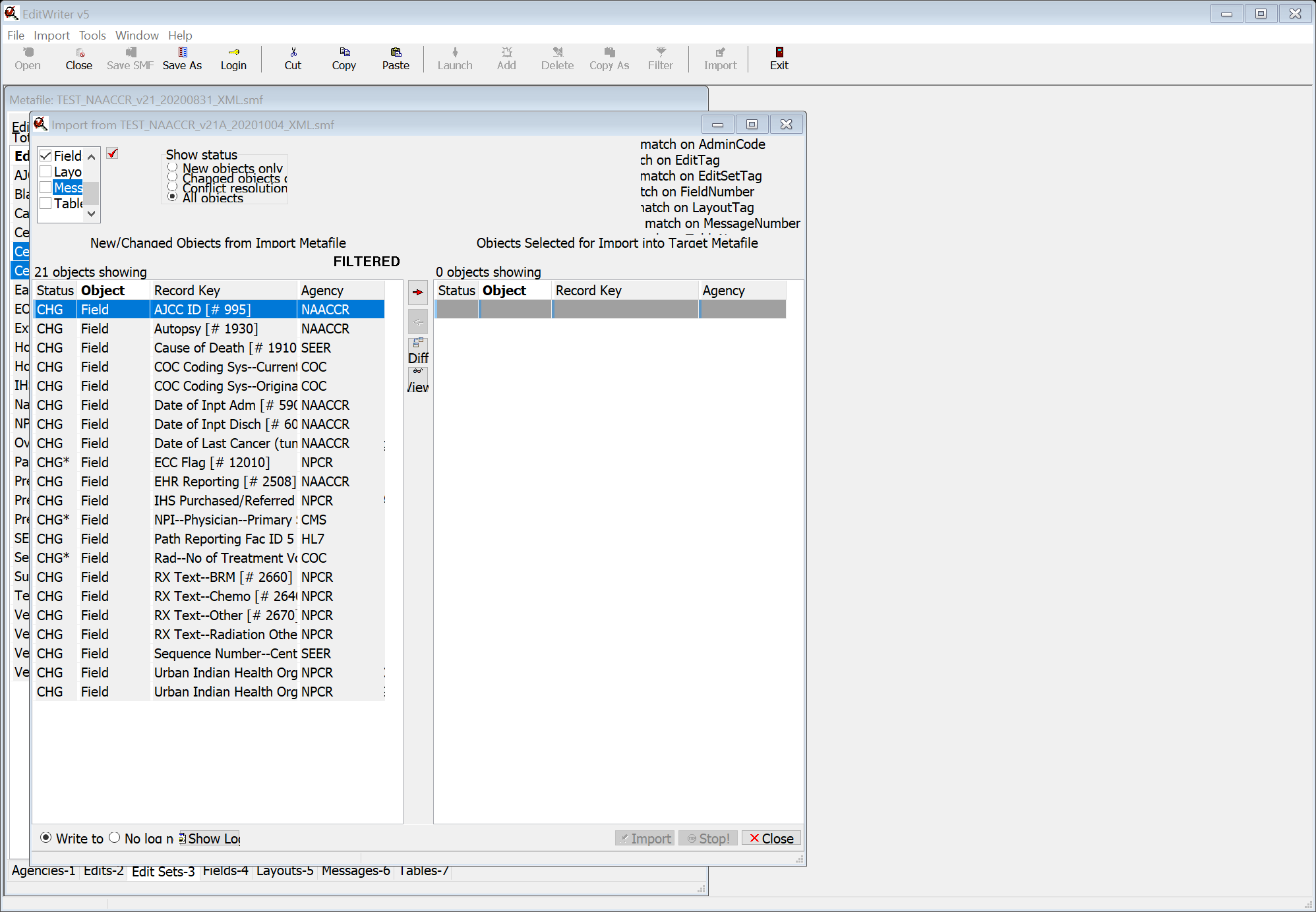 		Move all fields to right		Select ImportSelect Replace Target object with import object		Select Do this for all no-conflict fields		Select OK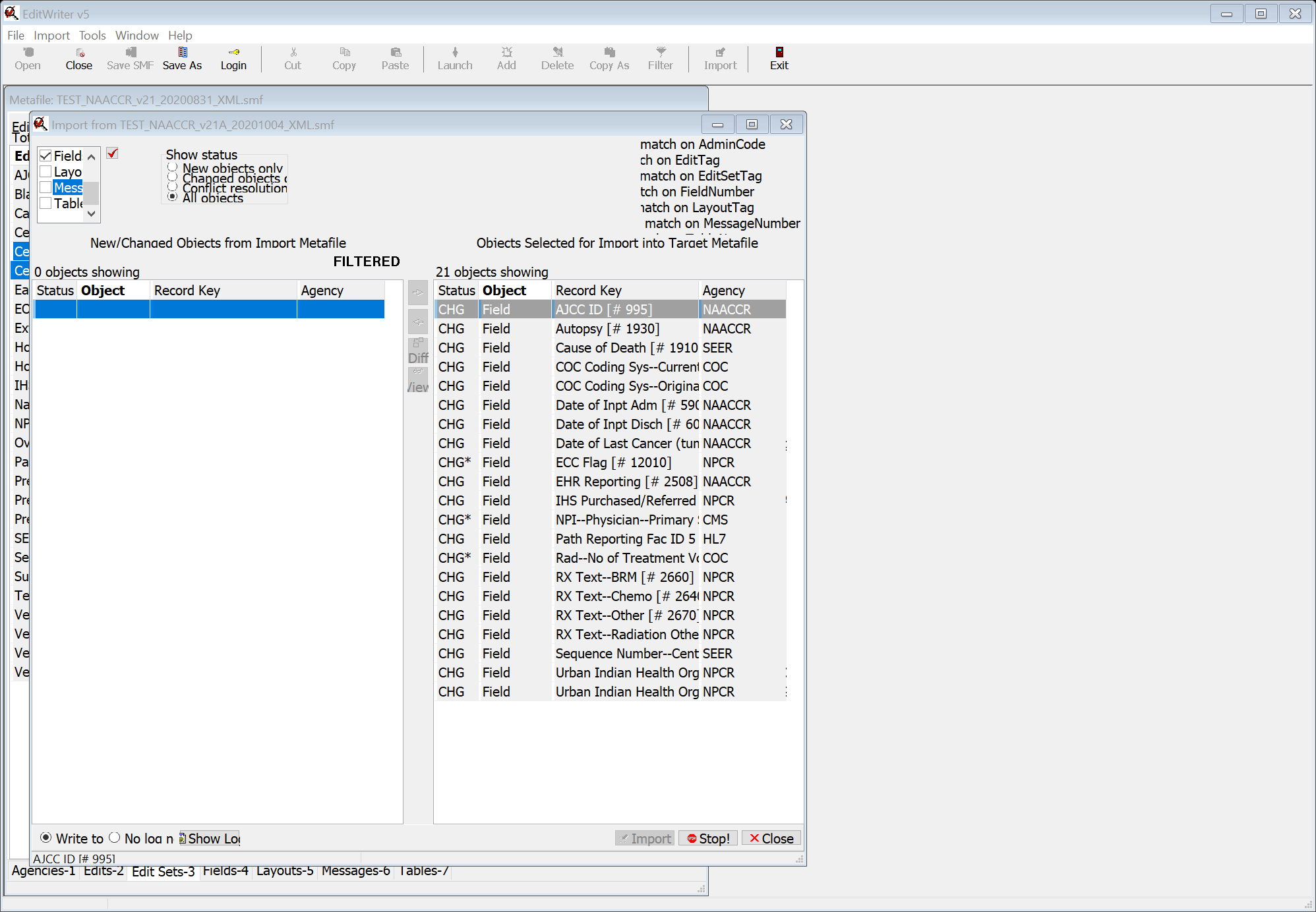 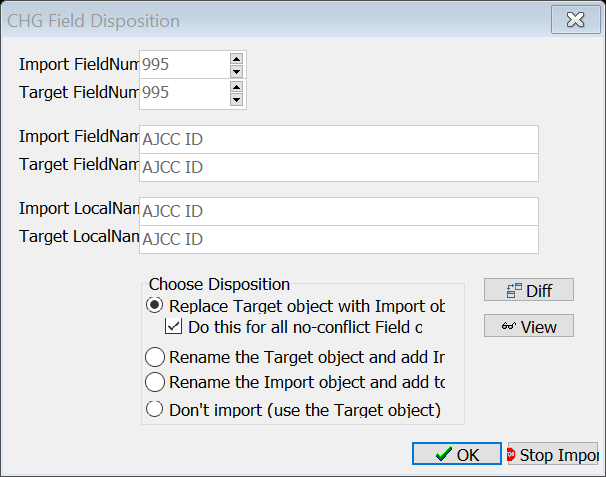 Select OK when warning comes up for ECC Flag 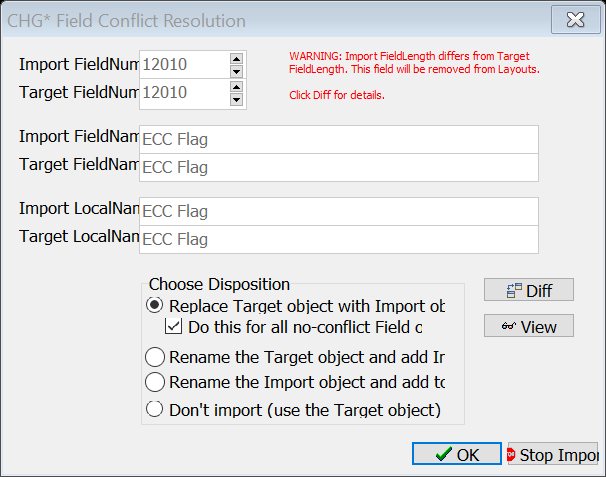 		Select OK for NPI—Physician—Primary Surg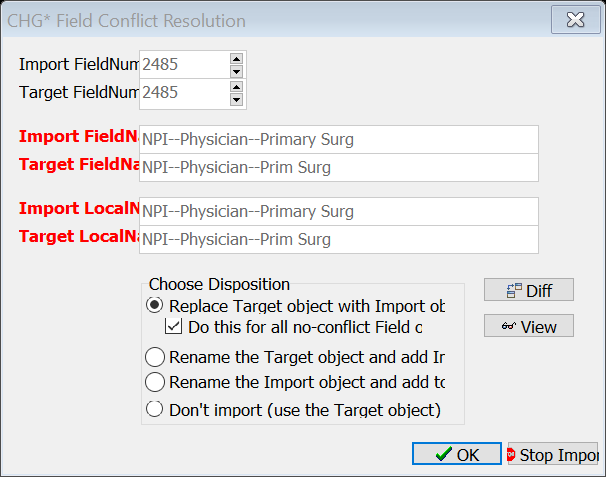 		Select OK for Rad—No of Treatment Vol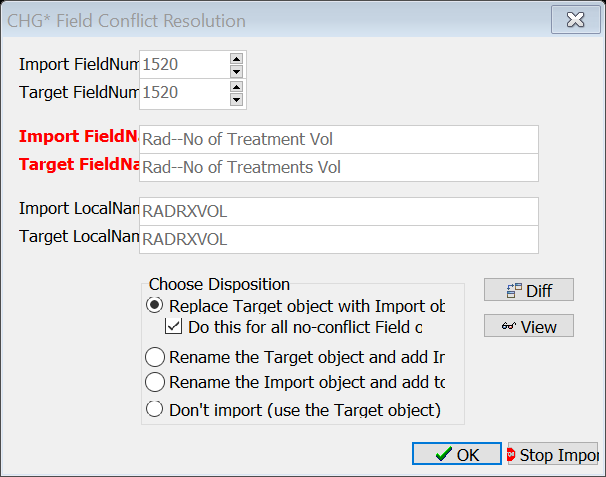 Select Tables		Select All Tables			AJCCID2018STGPDISCRIM1SEER			SCHEMASURG19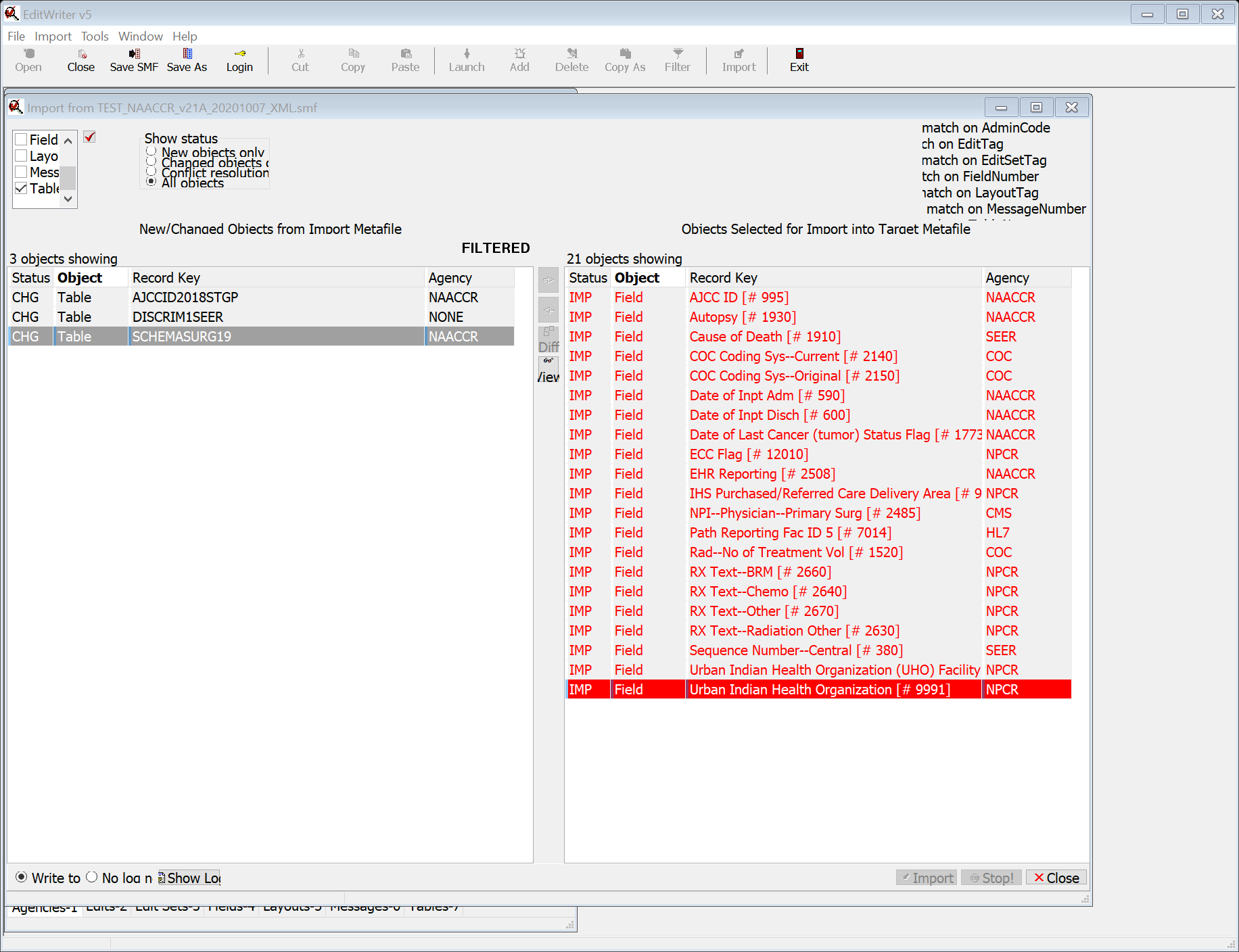 Move tables to right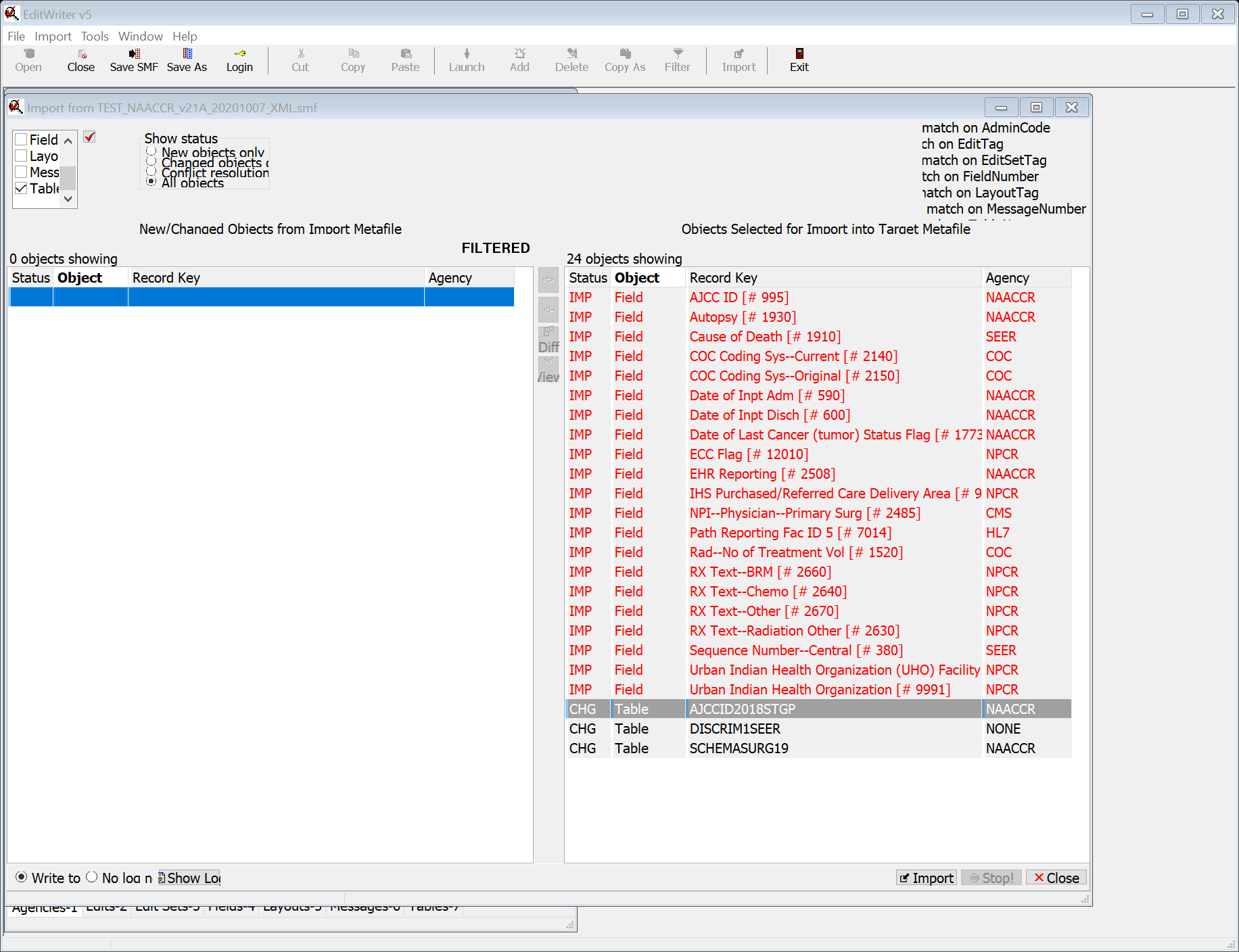 		Select Import		Select Replace Target object		Select Do this for all no-conflict Tables		Select OK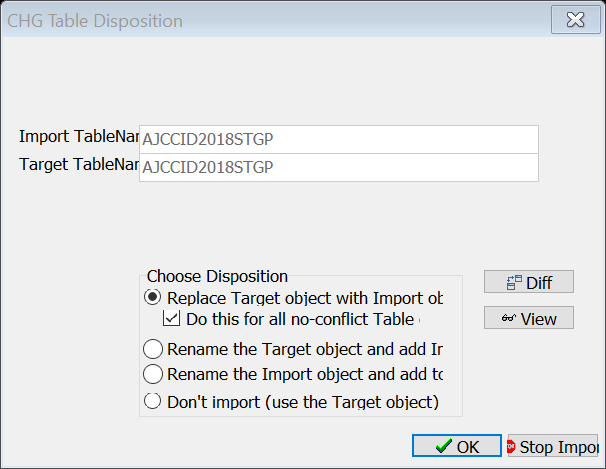 Select Edits		Select all Edits that Registry will use, of possible changed edits:			AJCC ID, AJCC TNM Stage Group (COC)			AJCC ID, Site, Histo, Schema Discriminator 1			AJCC TNM Items, Type Reporting Source			Date Initial RX SEER, Ca Dir RX, Schema ID (SEER)			EOD 2018, Date of Diagnosis (SEER)			Extranodal Extension Clin/Path, Merkel Cell, Derived SS2018 (SEER)			Extranodal Extension Clin/Path, Merkel Cell, EOD Regional Nodes (SEER)			Extranodal Extension Clin/Path, Merkel Cell Summary Stage (NAACCR)			Extranodal Extension Clin/Path, Merkel Cell, Summary Stage 2018, CoC Flag (SEER)			Gleason Patterns Clinical, Schema ID			NCDB—SARSCoV2—Test (COC)			NPI—Physician—Primary Surg (NAACCR)			Obsolete Histology ICDO3, Date of DX			Primary Site, T 2016 – Ed 7 (COC)			Radiation Items, DX Post 2017 (COC)			Rad—No of Treatment Vol (COC)			Rad—No of Treatment Vol (NAACCR)			Reason for No Radiation, Date of DX (NPCR)			RX Date Rad Ended, Rad—No of Treatment Vol (COC)			RX Date Radiation, Rad—No of Treatment Vol (COC)			RX Hosp—Scope Reg LN Sur, Schema, Primary Site (COC)			Schema ID, Site, Histo, Schema Discriminator 1 (NAACCR)			Schema ID, Site, Histo, Schema Discriminator 1 (NPCR)			Surgery Rad, Phase I Rad Surg (SEER)			Surgery, RX Date Surgery, ICDO3 (COC)			Surgery, RX Date Surgery, Schema ID (COC)			Systemic RX, Surgery, Systemic/Sur Seq (COC)			Systemic RX, Surgery, Systemic/Sur Seq (SEER)			Tumor Size Clinical, Date of Diagnosis (SEER)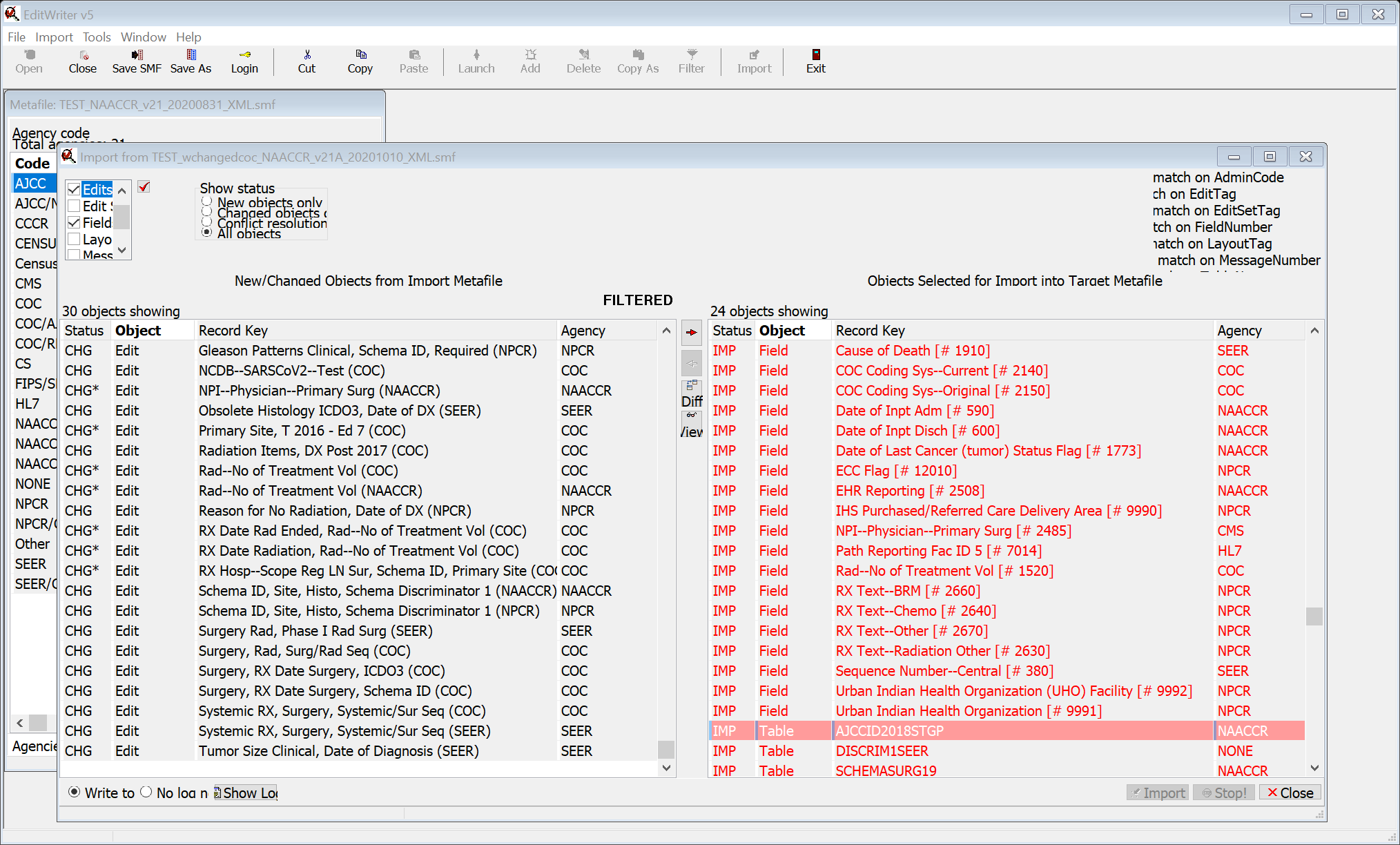 		Move edits to right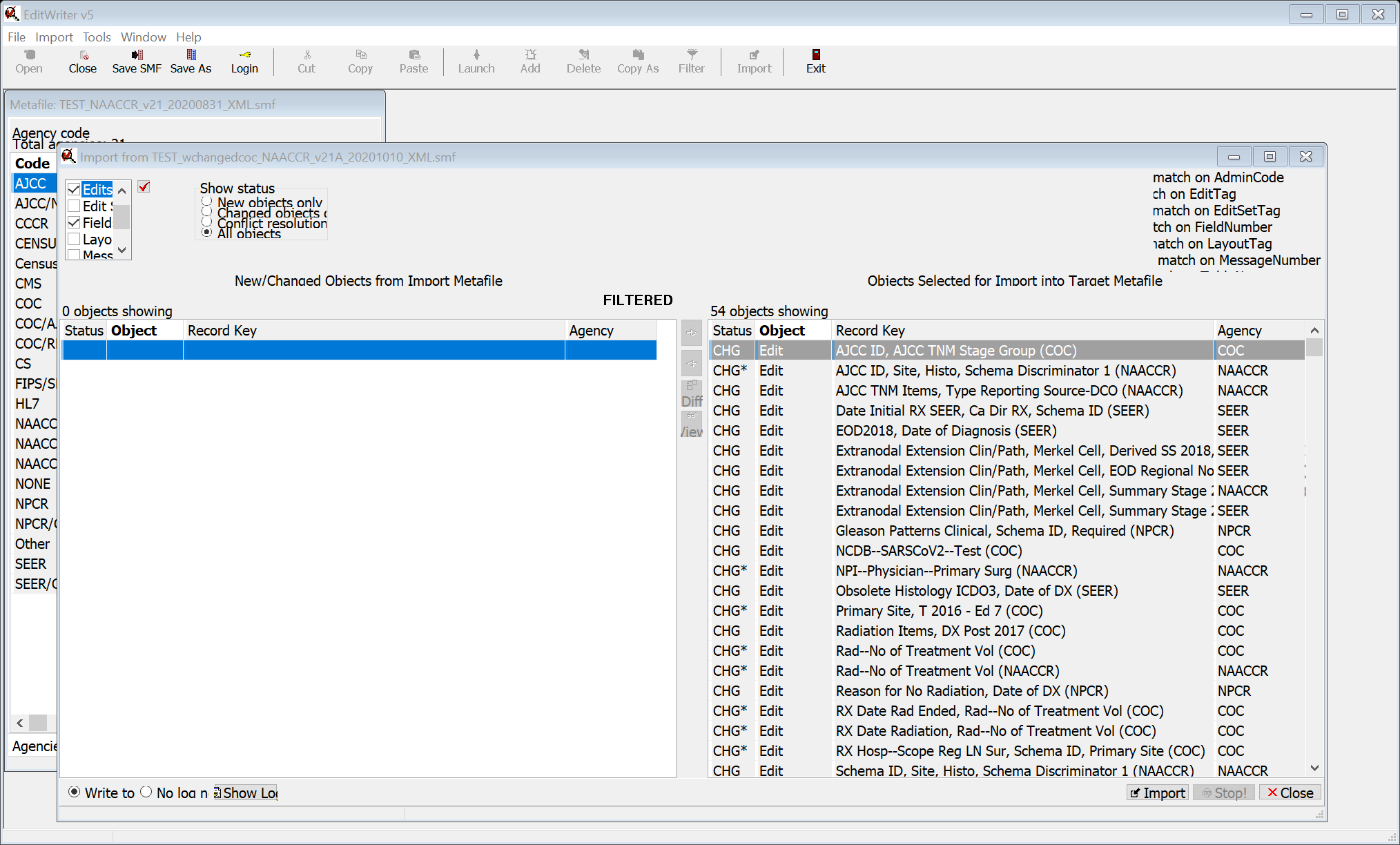 		Select Import		Select Import without dependencies		Select Do this for all no-conflict edit objects			Select OK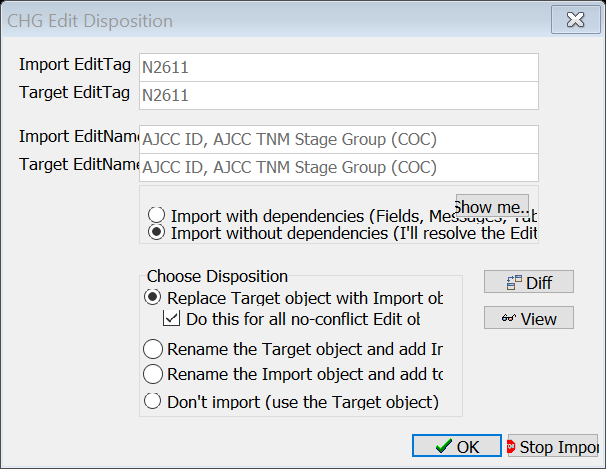 	Select OK for all message screens that come up (example screen shown)		AJCC ID, Site, Histo, Schema Discriminator 1 (NAACCR)NPI—Physician—Primary Surg (NAACCR)		Primary Site, T 2016 – Ed 7 (COC)		Rad—No of Treatment Vol (COC)		Rad—No of Treatment Vol (NAACCR)		RX Date Rad Ended, Rad—No of Treatment Vol (COC)		RX Date Radiation, Rad—No of Treatment Vol (COC)		RX Hosp—Scope Reg LN Sur, Schema ID, Primary Site (COC)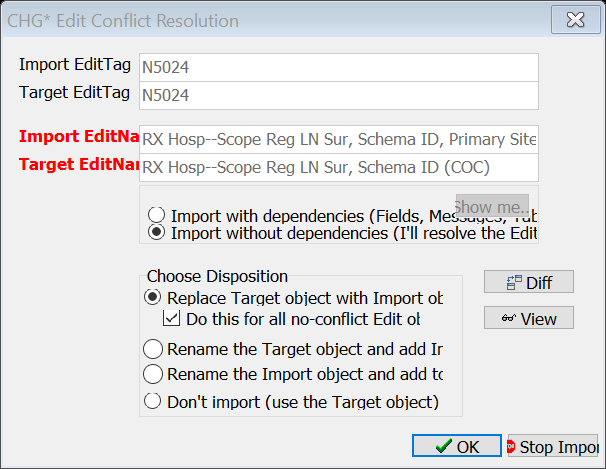 Select Edit Sets		Select all edit sets that registry will use, of possible changed edit sets:			Blank TNM Fields EditsCensus Tract County GC Codes			Central: Vs21 NPCR Required – Consol-All Edits			Central: Vs21 State Example – Incoming Abstracts			Early Detection Program Edits			SEER: Vs 21 Transmit Edits			Vendor – v18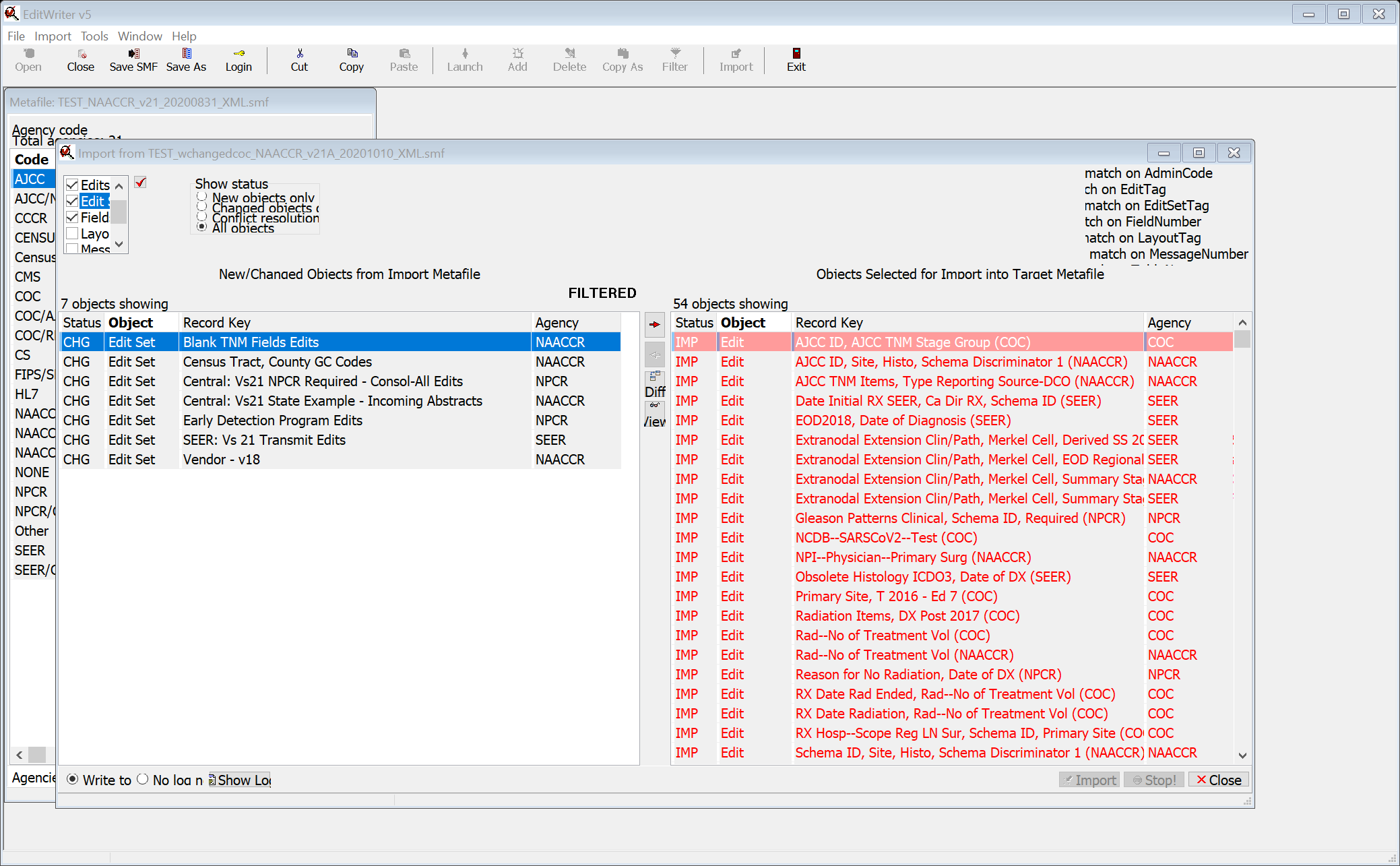 		Move to right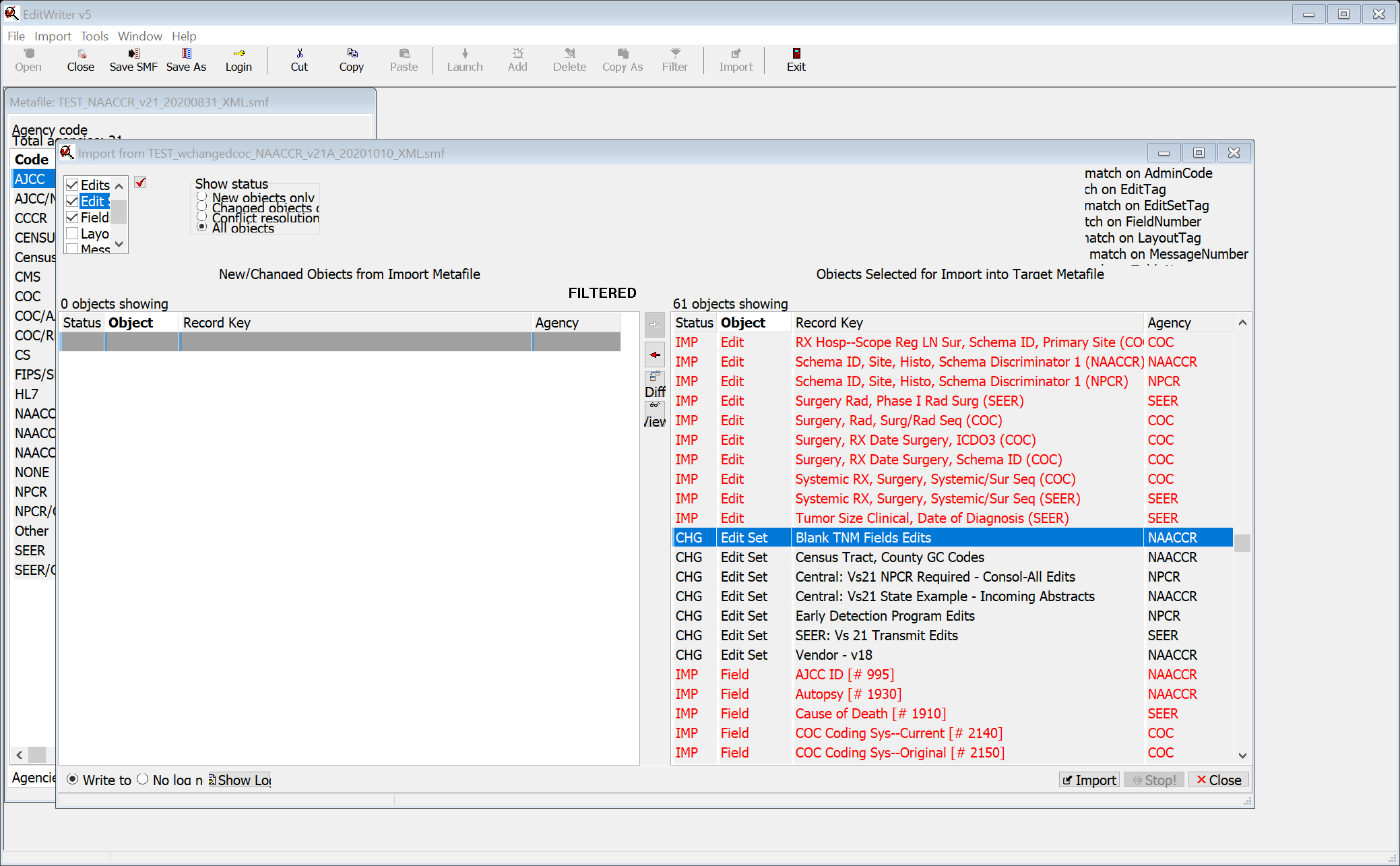 		Select Import		Select Import without dependencies		Select do this for all non-conflict objects		Select OK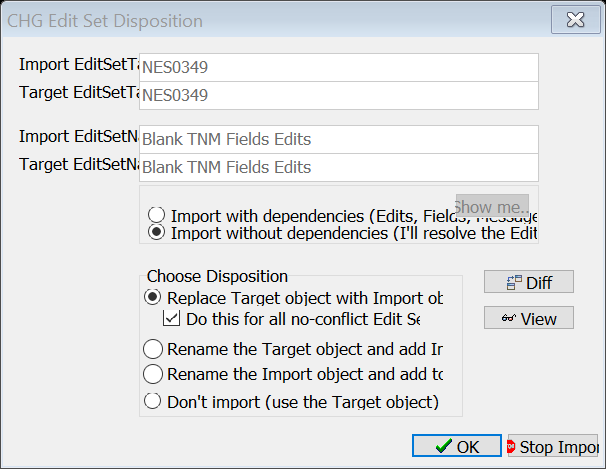 Select Layouts	Select NAACCR v21 XML RP-8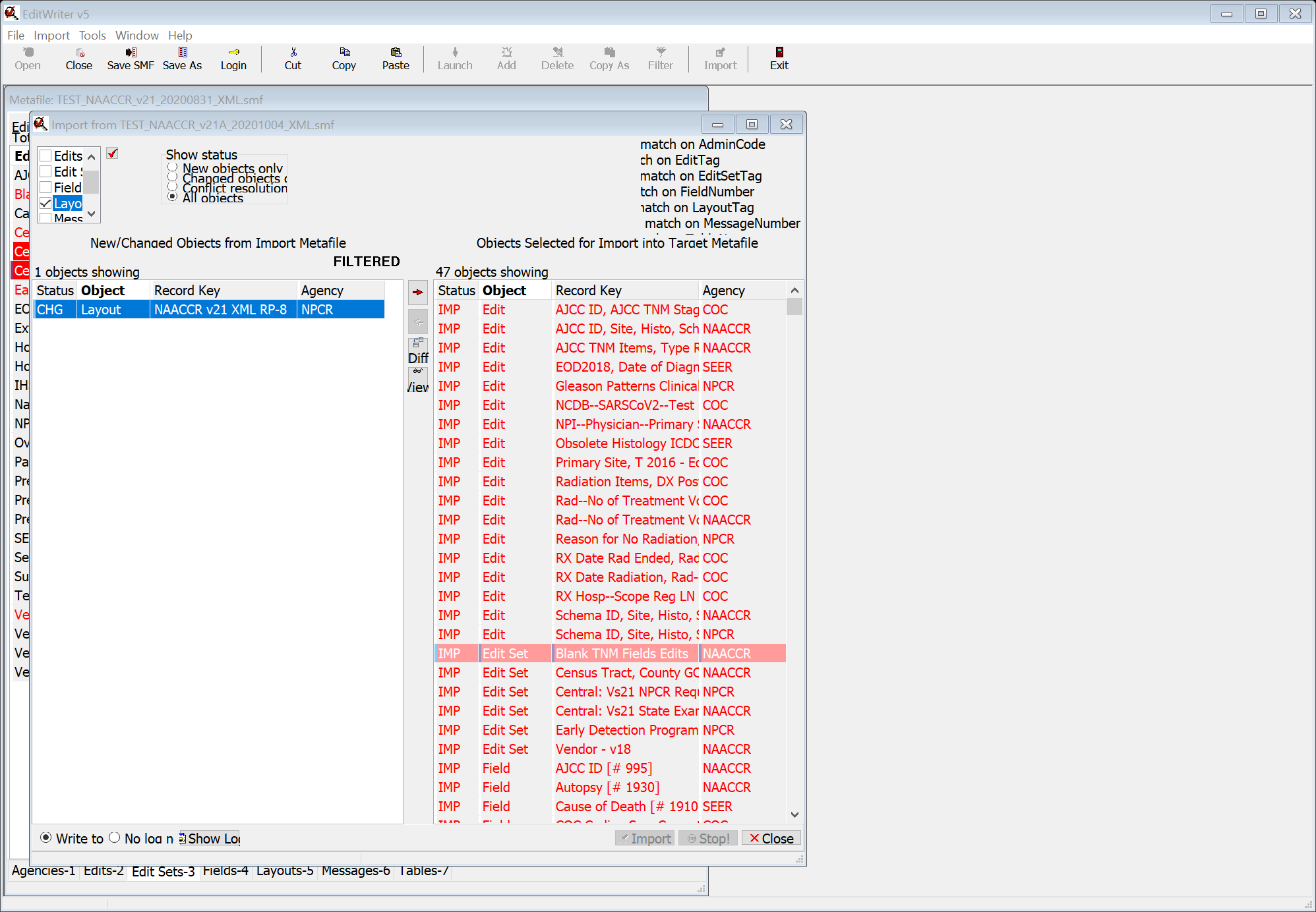 		Move to right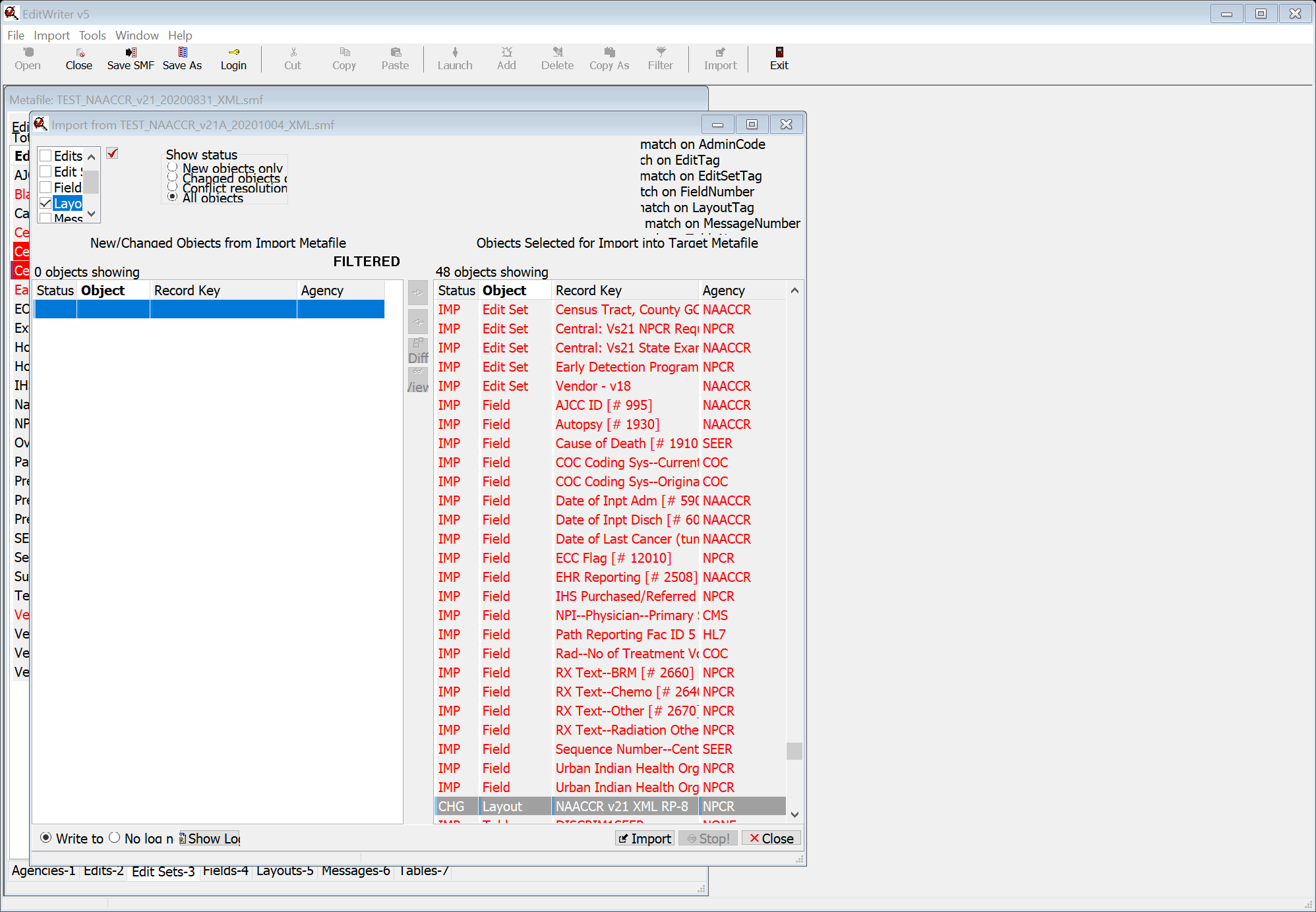 		Select Import			Select Import without dependencies		Select OK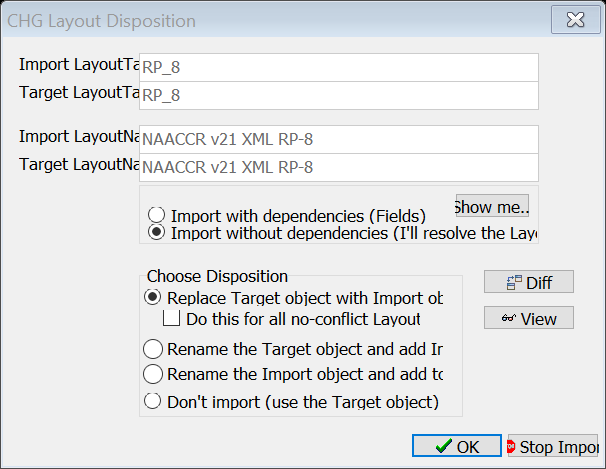 Close Import window	IF CUSTOMIZED DATA ITEMS	Open Layout	Highlight last item in list, ECC Flag, S, 1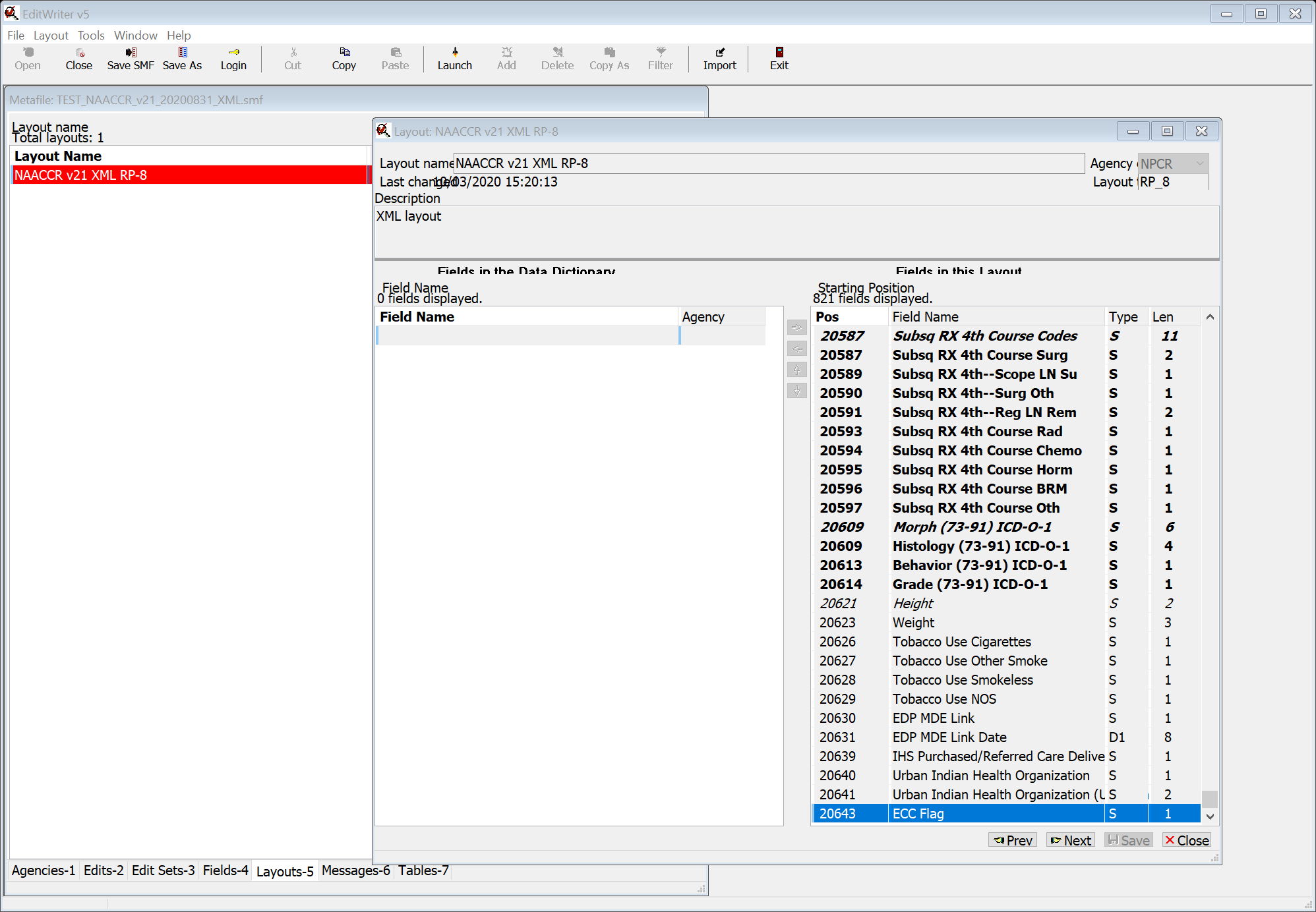 	Enter custom fields in Data Dictionary order after 20643, ECC Flag, 		Use Report from starting layout to enter fields in correct order	`	if necessary	Save Layout and closeSelect Tools, Recompile all edits	Verify custom edit sets with report from initial metafile if requiredSelect Tools, Metafile Version and Comments	Update with appropriate informationSave metafile